Look at the picture. Answer the questions.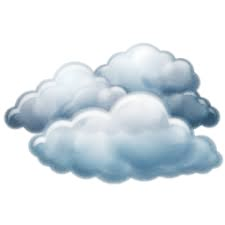 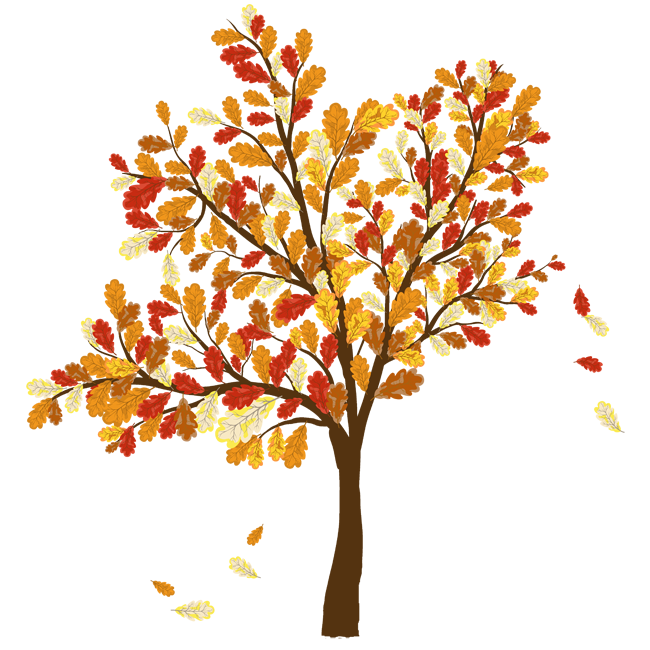 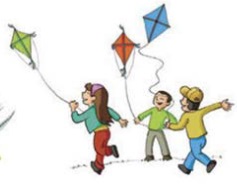 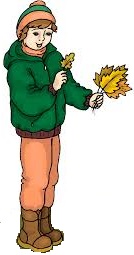 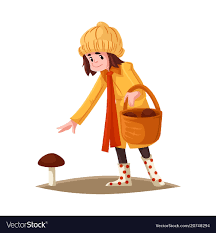 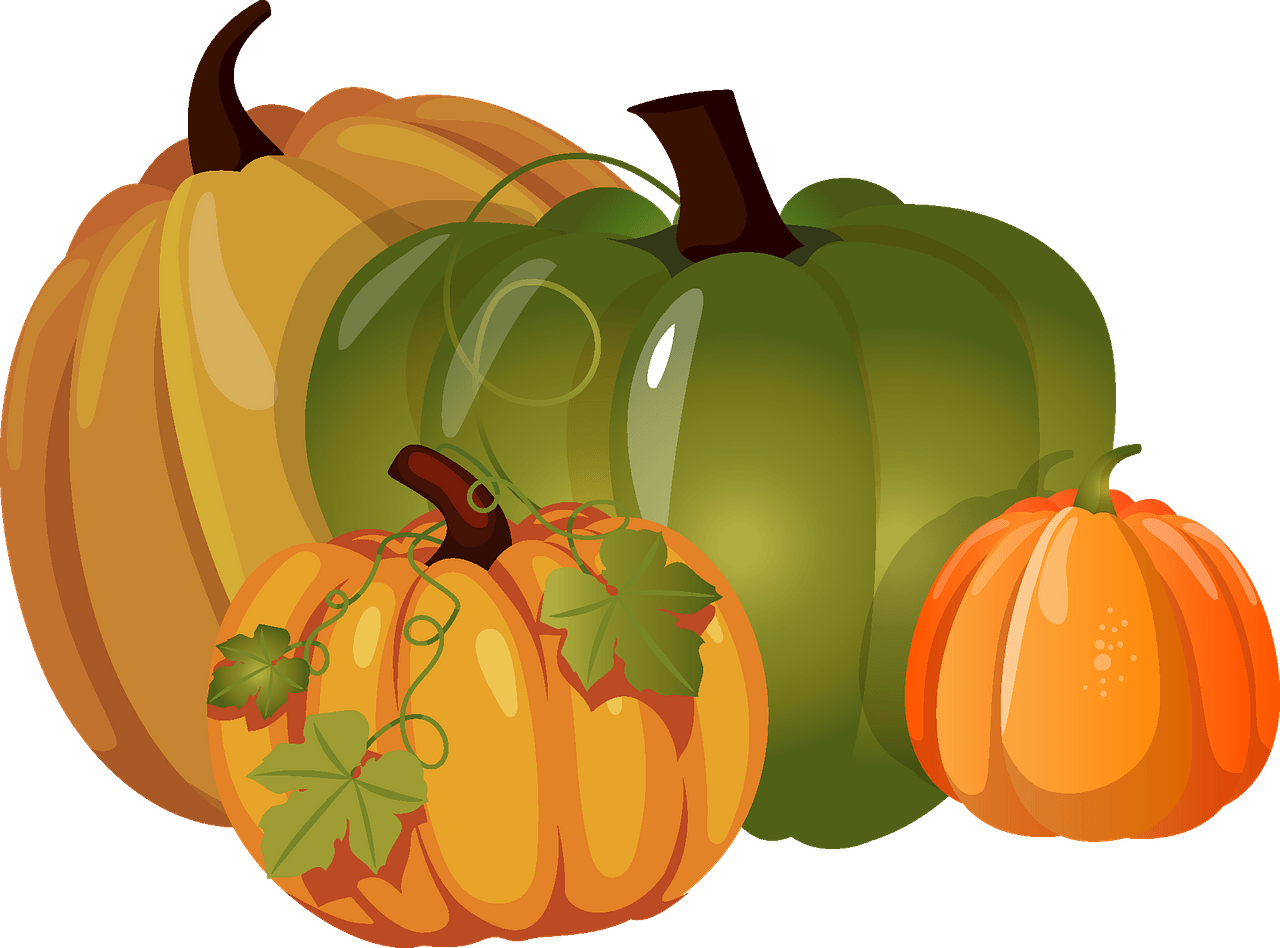 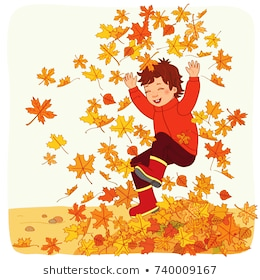 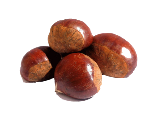 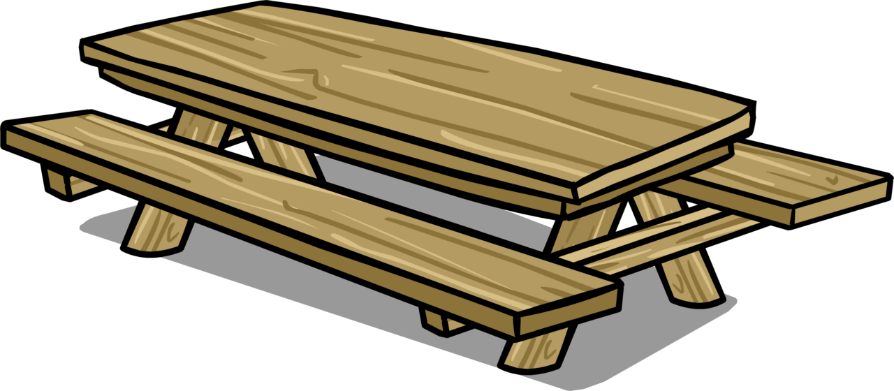 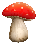 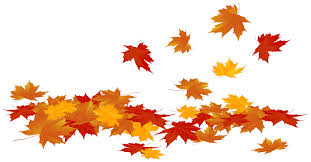 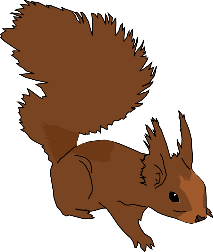 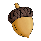 TEACHER’S QUESTIONS:What‘s the weather like? What season is it? Why? What can you see?How many pumpkins are there? / Chestnuts / acorns / mushrooms?What colour are autumn leaves?What colour is the squirrel?What is Jack doing? / Kate / Sally / The children in the background?What’s your favourite autumn activity?/ANSWER KEYIt’s cloudy, windy and chilly.It’s autumn. Leaves are changing colour. Leaves are falling down.There are four pumpkins. / four chestnuts. / three acorns. / three mushrooms.Autumn leaves are yellow, orange, red and brown.It is brown.Jack is jumping in a pile of leaves. / Kate is picking mushrooms. / Sally is collecting leaves. / The children in the background are flying a kite.My favourite autumn activity is… eating chestnut. / I like… flying a kiteName: ____________________________    Surname: ____________________________    Nber: ____   Grade/Class: _____Name: ____________________________    Surname: ____________________________    Nber: ____   Grade/Class: _____Name: ____________________________    Surname: ____________________________    Nber: ____   Grade/Class: _____Assessment: _____________________________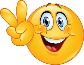 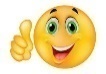 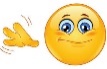 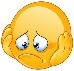 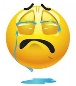 Date: ___________________________________________________    Date: ___________________________________________________    Assessment: _____________________________Teacher’s signature:___________________________Parent’s signature:___________________________